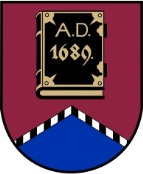 LATVIJAS REPUBLIKAALŪKSNES NOVADA PAŠVALDĪBANodokļu maksātāja reģistrācijas kods 90000018622DĀRZA IELĀ 11, ALŪKSNĒ, ALŪKSNES NOVADĀ, LV – 4301, TĀLRUNIS 64381496,  64381150, E-PASTS: dome@aluksne.lvA/S „SEB banka”, KODS UNLALV2X, KONTS Nr.LV58UNLA0025004130335  Alūksnē2016.gada 25.augustā					NOTEIKUMI Nr.2/2016APSTIPRINĀTIar Alūksnes novada domes25.08.2016.  Nr.287 ( Nr.13, 24.punkts)Valsts budžeta mērķdotācijas speciālajām pirmsskolas izglītības iestādēm, pirmsskolas izglītības iestāžu speciālajām grupām un internātskolai sadales kārtība1. Vispārīgie noteikumiNoteikumi nosaka kārtību (turpmāk – noteikumi), kādā sadala valsts budžeta mērķdotāciju (turpmāk tekstā – mērķdotācija) Alūksnes novada pašvaldības speciālajām pirmsskolas izglītības iestādēm, pirmsskolas izglītības iestāžu speciālajām grupām un internātskolai (turpmāk tekstā – izglītības iestāde).Mērķdotācijas apmērs pedagogu darba samaksai un valsts sociālās apdrošināšanas obligātajām iemaksām (turpmāk tekstā – VSAOI) un uzturēšanas izdevumiem noteikts ik gadu saskaņā ar likumu par valsts budžetu attiecīgajam gadam.Mērķdotācijas apmērs Alūksnes novada pašvaldībai tiek aprēķināts saskaņā ar Ministru kabineta 15.07.2016. noteikumiem Nr.477 ,,Speciālās izglītības iestāžu, internātskolu un vispārējās izglītības iestāžu specialās izglītības klašu (grupu) finansēšanas kārtība” (turpmāk – speciālie noteikumi).Alūksnes novada pašvaldības Finanšu nodaļa nodrošina:mērķdotācijas sadali izglītības iestādēm, saskaņā ar speciālajiem noteikumiem un šiem noteikumiem,sadarbībā ar Alūksnes novada pašvaldības Grāmatvedību pārskatu par mērķdotācijas izlietojumu sagatavošanu un ievadīšanu ministriju, centrālo valsts iestāžu un pašvaldību budžeta pārskatu informācijas sistēmā (e-Pārskati).Mērķdotācijas apmēru katrai izglītības iestādei apstiprina Alūksnes novada domes priekšsēdētājs.Mērķdotācijas sadalē nodrošina atklātību un sabiedrības līdzdalību.2. Mērķdotācijas sadale speciālo pirmsskolas izglītības iestāžu, pirmsskolas izglītības iestāžu speciālo grupu un internātpamatskolas pedagogu darba samaksai un valsts sociālās apdrošināšanas obligātajām iemaksāmMērķdotāciju speciālo pirmsskolas izglītības iestāžu un internātpamatskolas vadītāju un vadītāja vietnieku darba samaksai aprēķina:nosakot atbilstošo likmju skaitu iestādē saskaņā ar speciālo noteikumu 2.pielikuma 2.tabulu,piemērojot pedagogu darba samaksas noteikumos noteikto zemāku mēneša algas likmi atbilstoši amatam un izglītojamo skaitam iestādē;valsts sociālās apdrošināšanas obligātās iemaksas.Mērķdotāciju speciālo pirmsskolas izglītības iestāžu un pirmsskolas izglītības iestāžu speciālo grupu, izņemot Alūksnes pilsētas pirmsskolas izglītības iestādes “Sprīdītis” no piecu gadu vecuma apmācībā nodarbināto pedagogu,  pedagogu darba samaksai aprēķina, ievērojot:izglītojamo skaitu speciālās pirmsskolas izglītības iestādes (grupās) īstenotajās speciālās izglītības programmās attiecīgā gada 1.septembrī;Ministru kabineta 13.10.2015. noteikumos Nr.591 “Kārtība, kādā izglītojamie tiek uzņemti vispārējās izglītības iestādēs un speciālajās pirmsskolas izglītības grupās un atskaitīti no tām, kā arī pārcelti uz nākamo klasi” noteikto izglītojamo skaitu vienā grupā;8.2. finansējumu pirmsskolas skolotāju darba samaksai, nosakot divas pirmsskolas skolotāju likmes uz vienu speciālās izglītības grupu, kurā izglītojamo skaits atbilst normatīvajos aktos noteiktajam;8.3. finansējumu atbalsta personāla darba samaksai 15% apmērā no 8.2.apakšpunktā aprēķinātās mērķdotācijas;8.4.	valsts sociālās apdrošināšanas obligātās iemaksas.Mērķdotāciju internātpamatskolas pedagogu darba samaksai aprēķina, ievērojot:izglītojamo skaitu izglītības iestādes īstenotajās izglītības programmās attiecīgā gada 1.septembrī;koeficientus normēto skolēnu skaita noteikšanai atbilstoši kārtībai, kādā aprēķina mērķdotāciju vispārējās pamatizglītības un vispārējās vidējās izglītības iestāžu pedagogu darba samaksai;finansējumu pedagogu darba samaksai un VSAOI aprēķina atbilstoši kārtībai, kādā aprēķina mērķdotāciju vispārējās pamatizglītības un vispārējās vidējās izglītības iestāžu pedagogu darba samaksai;papildus finansējumu internāta skolotāju darba samaksai, nosakot vienu internāta skolotāja likmi uz 14 internātā dzīvojošiem izglītojamajiem;valsts sociālās apdrošināšanas obligātās iemaksas. Mērķdotāciju pedagogu darba samaksas noteikumos noteiktajām pedagoga profesionālās darbības kvalitātes piemaksām aprēķina, ņemot vērā:izglītības iestāžu sniegto informāciju attiecīgā gada 5. septembrī par to pedagogu mēneša darba likmju skaitu attiecīgā gada 1. septembrī (no attiecīgā gada 1. septembra līdz nākamā gada 31. augustam), kuri ir ieguvuši 3., 4. un 5. kvalitātes pakāpi;pedagogu darba samaksas noteikumos noteikto piemaksas apmēru;valsts sociālās apdrošināšanas obligātās iemaksas.3.Mērķdotācijas sadale speciālo pirmsskolas izglītības iestāžu un internātpamatskolas uzturēšanas izdevumiemMērķdotācijas daļu uzturēšanas izdevumiem sadala izglītības iestādēm, izņemot Alūksnes pirmsskolas izglītības iestādi „SPRĪDĪTIS”, aprēķinot normēto izglītojamo skaitu izglītības iestādē attiecīgā gada 1. septembrī un piemērojot šādus koeficientus:11.1.	dienas speciālajā pirmsskolas izglītības iestādē – 1,00;11.2.	diennakts speciālajā pirmsskolas izglītības iestādē –1,10;11.3.	diennakts internātskolā - 1,20.Nosakot izglītojamo skaitu internātskolā, ņem vērā pirmsskolas vecuma audzēkņu skaitu.Mērķdotāciju izglītības iestādēm sadala proporcionāli normētajam izglītojamo skaitam. 4. Tarifikāciju, pārtarifikāciju, pedagogu amata vienību sarakstu sastādīšana un saskaņošanaIzglītības iestādes direktors/vadītājs apstiprinātā finansējuma ietvaros nosaka pedagogu amata vienību skaitu. Izglītības iestādes vadītājs nodrošina pedagogu darba samaksas aprēķinu, sastādot un apstiprinot tarifikāciju, saskaņā ar Pedagogu darba samaksas noteikumiem, klāt pievienojot šādus dokumentus:  apstiprinātu izglītības iestādes mācību priekšmetu stundu plānu mācību gadam (tikai Liepnas internātpamatskola);pedagogu amata vienību sarakstus;izziņu par pedagogu, ja uzsāktas mācības nepieciešamajai kvalifikācijai; iestādes apstiprināto kārtību par mērķdotācijas sadali pedagogu darba samaksai (tikai Liepnas internātpamatskola), par kuru informēta izglītības iestādes pedagoģiskā padome un izglītības iestādes padomes priekšsēdētājs. Izglītības iestādes pedagogu tarifikācijas sarakstus apstiprina izglītības iestādes vadītājs un saskaņo Izglītības pārvaldes vadītājs.Izglītības iestāžu vadītāju tarifikācijas saskaņo Izglītības pārvaldes vadītājs un apstiprina Alūksnes novada pašvaldības izpilddirektors.Izmaiņas tarifikācijā noformē kā pārtarifikāciju un saskaņo 17. un 18.punktā noteiktajā kārtībā. Domes priekšsēdētājs 							    A.DUKULIS